ДРУЖКІВСЬКА МІСЬКА РАДАПРОТОКОЛ                                      пленарного  засідання  позачергової шостої  сесії міської ради VІII скликання № 6Актова зала міської ради                                                                  02 березня 2021 рокуВсього депутатів – 34Присутніх  - 33 депутатиВідсутні – 1 депутатКількість запрошених - 20 осіб	       У роботі пленарного  засідання  позачергової шостої сесії  міської ради приймають участь: заступники міського голови, старости, представники засобів масової інформації.                                Пленарне  засідання позачергової шостої  сесії VІII скликання відкриває та проводить міський голова Григоренко В.Б.      Звучить Гімн України.     Для організаційної роботи сесії обирається секретаріат у наступному складі:                                                                                                                                                                                                                                                                                                                                                                                                                                                                                                                                                                                                     Руденко С.М., Пахомова О.В., Довбня М.В.     Підсумки голосування: за – 34, проти - 0, утрималися – 0. Процедурне рішення прийняте.     Пропозиції міського голови Григоренка В.Б. включити до порядку денного у розділ «Різне» виступи Козаченко , Фіалка Є.Б., Кутненка В.А., Островського П.В.     Затвердження  порядку  денного. Підсумки голосування:  за – 34, проти - 0, утрималися – 0. Процедурне рішення прийнято.     Затвердження  регламенту  роботи  пленарного  засідання  позачергової шостої   сесії VІII скликання: доповідачам з основних питань порядку денного – до 10 хвилин, для відповідей на питання до доповідачів – до 5 хвилин, головам постійних комісій - до 10 хвилин,  виступаючим - до 3 хвилин.  Засідання сесії провести протягом 2  годин . Підсумки голосування: за – 34, проти - 0, утрималися – 0. Процедурне рішення  прийнято.      До  протоколу додаються:   -  перелік рішень, прийнятих на  пленарному засіданні  позачергової шостої сесії Дружківської міської ради VIII скликання;  -  лист реєстрації отримання персональної електронної картки для голосування депутатами міської ради VIII скликання 02.03.2021;    -  підсумки відкритого поіменного голосування на  пленарному засіданні  позачергової шостої  сесії  Дружківської міської ради VIII скликання. Міський    голова                                                                          В.Б.ГРИГОРЕНКОПОРЯДОК ДЕННИЙ:ПОРЯДОК ДЕННИЙ:ПОРЯДОК ДЕННИЙ:1.Про затвердження Програми економічного і соціального розвитку Дружківської територіальної громади на 2021 рік.Доповідає Коротун М.С., начальник відділу економічного розвитку виконавчого комітету Дружківської міської радиПро затвердження Програми економічного і соціального розвитку Дружківської територіальної громади на 2021 рік.Доповідає Коротун М.С., начальник відділу економічного розвитку виконавчого комітету Дружківської міської ради2.Про затвердження звіту про виконання місцевого бюджету за 2020 рік.Доповідає Трушина І.В., начальник міського фінансового управлінняПро затвердження звіту про виконання місцевого бюджету за 2020 рік.Доповідає Трушина І.В., начальник міського фінансового управління3.Про прийняття безоплатно майна із спільної власності територіальних громад сіл, селищ, що знаходились в управлінні Костянтинівської районної ради, з балансу відділу освіти  Костянтинівської райдержадміністрації до комунальної власності Дружківської міської радиДоповідає   Кулик Т.І., голова постійної комісії міської ради з питань освіти, культури, спорту та молодіПро прийняття безоплатно майна із спільної власності територіальних громад сіл, селищ, що знаходились в управлінні Костянтинівської районної ради, з балансу відділу освіти  Костянтинівської райдержадміністрації до комунальної власності Дружківської міської радиДоповідає   Кулик Т.І., голова постійної комісії міської ради з питань освіти, культури, спорту та молоді4.Про прийняття права засновника та перейменування закладів освіти Дружківської міської ради.Доповідає   Кулик Т.І., голова постійної комісії міської ради з питань освіти, культури, спорту та молодіПро прийняття права засновника та перейменування закладів освіти Дружківської міської ради.Доповідає   Кулик Т.І., голова постійної комісії міської ради з питань освіти, культури, спорту та молоді5.Про відкриття відділення хокею з шайбою у Дитячо-юнацькій спортивній школі Дружківської міської  ради.Доповідає   Кулик Т.І., голова постійної комісії міської ради з питань освіти, культури, спорту та молодіПро відкриття відділення хокею з шайбою у Дитячо-юнацькій спортивній школі Дружківської міської  ради.Доповідає   Кулик Т.І., голова постійної комісії міської ради з питань освіти, культури, спорту та молоді6.Про затвердження Статуту Дитячо-юнацької спортивної школи  Дружківської міської ради у новій редакції .Доповідає   Кулик Т.І., голова постійної комісії міської ради з питань освіти, культури, спорту та молодіПро затвердження Статуту Дитячо-юнацької спортивної школи  Дружківської міської ради у новій редакції .Доповідає   Кулик Т.І., голова постійної комісії міської ради з питань освіти, культури, спорту та молоді7.Про покладення повноважень щодо здійснення державної регуляторної політики у Дружківській міській раді .Доповідає Небогатікова Г.Г., голова постійної комісії міської ради з питань економічного розвитку, планування бюджету та фінансівПро покладення повноважень щодо здійснення державної регуляторної політики у Дружківській міській раді .Доповідає Небогатікова Г.Г., голова постійної комісії міської ради з питань економічного розвитку, планування бюджету та фінансів8.Про внесення змін до рішення міської ради від 24.12.2020 №8/3-1 «Про бюджет Дружківської міської територіальної громади на 2021 рік».Доповідає Небогатікова Г.Г., голова постійної комісії міської ради з питань економічного розвитку, планування бюджету та фінансівПро внесення змін до рішення міської ради від 24.12.2020 №8/3-1 «Про бюджет Дружківської міської територіальної громади на 2021 рік».Доповідає Небогатікова Г.Г., голова постійної комісії міської ради з питань економічного розвитку, планування бюджету та фінансів9.Про надання разової грошової допомоги.  Доповідає Небогатікова Г.Г., голова постійної комісії міської ради з питань економічного розвитку, планування бюджету та фінансівПро надання разової грошової допомоги.  Доповідає Небогатікова Г.Г., голова постійної комісії міської ради з питань економічного розвитку, планування бюджету та фінансів10.Про внесення змін до рішення Дружківської міської ради від 25.11.2020 № 7/80-6.Доповідає Небогатікова Г.Г., голова постійної комісії міської ради з питань економічного розвитку, планування бюджету та фінансівПро внесення змін до рішення Дружківської міської ради від 25.11.2020 № 7/80-6.Доповідає Небогатікова Г.Г., голова постійної комісії міської ради з питань економічного розвитку, планування бюджету та фінансів11.Про надання пільг особам з інвалідністю по зору І та ІІ груп та дітям з інвалідністю по зору до 18 років.Доповідає Небогатікова Г.Г., голова постійної комісії міської ради з питань економічного розвитку, планування бюджету та фінансівПро надання пільг особам з інвалідністю по зору І та ІІ груп та дітям з інвалідністю по зору до 18 років.Доповідає Небогатікова Г.Г., голова постійної комісії міської ради з питань економічного розвитку, планування бюджету та фінансів12.Про внесення змін до рішення Дружківської міської ради від 27.01.2021   № 8/5-6 «Про відшкодування вартості проїзду хворим з хронічною нирковою недостатністю, що отримують програмний гемодіаліз, до міста розташування закладів, які надають послуги гемодіалізу, та у зворотному напрямку, за рахунок коштів бюджету міської територіальної громади на 2021 рік».Доповідає Небогатікова Г.Г., голова постійної комісії міської ради з питань економічного розвитку, планування бюджету та фінансівПро внесення змін до рішення Дружківської міської ради від 27.01.2021   № 8/5-6 «Про відшкодування вартості проїзду хворим з хронічною нирковою недостатністю, що отримують програмний гемодіаліз, до міста розташування закладів, які надають послуги гемодіалізу, та у зворотному напрямку, за рахунок коштів бюджету міської територіальної громади на 2021 рік».Доповідає Небогатікова Г.Г., голова постійної комісії міської ради з питань економічного розвитку, планування бюджету та фінансів13.Про затвердження проекту землеустрою і надання комунальному закладу «Дружківська мистецька школа» земельної ділянки у постійне користування для обслуговування та експлуатації будівлі музичної школи за адресою: Донецька область, м.Дружківка,  вул. Рибіна В.І., 1.Доповідає Мелікбегян А.Н.,  голова постійної комісії міської ради з питань  земельних відносин, житлово-комунального господарства та будівництваПро затвердження проекту землеустрою і надання комунальному закладу «Дружківська мистецька школа» земельної ділянки у постійне користування для обслуговування та експлуатації будівлі музичної школи за адресою: Донецька область, м.Дружківка,  вул. Рибіна В.І., 1.Доповідає Мелікбегян А.Н.,  голова постійної комісії міської ради з питань  земельних відносин, житлово-комунального господарства та будівництва14.Про затвердження проекту землеустрою і надання комунальному закладу «Дружківська мистецька школа» земельної ділянки у постійне користування для обслуговування та експлуатації будівлі музичної школи за адресою: Донецька область, м.Дружківка, вул.Соборна, 18.Доповідає Мелікбегян А.Н.,  голова постійної комісії міської ради з питань  земельних відносин, житлово-комунального господарства та будівництваПро затвердження проекту землеустрою і надання комунальному закладу «Дружківська мистецька школа» земельної ділянки у постійне користування для обслуговування та експлуатації будівлі музичної школи за адресою: Донецька область, м.Дружківка, вул.Соборна, 18.Доповідає Мелікбегян А.Н.,  голова постійної комісії міської ради з питань  земельних відносин, житлово-комунального господарства та будівництва15.Про затвердження проекту  землеустрою та надання у приватну власність шляхом безоплатної передачі громадянину Журавльову Є. В. земельної ділянки для будівництва і обслуговування жилого будинку, господарських будівель і споруд (присадибна ділянка).Доповідає Мелікбегян А.Н.,  голова постійної комісії міської ради з питань  земельних відносин, житлово-комунального господарства та будівництваПро затвердження проекту  землеустрою та надання у приватну власність шляхом безоплатної передачі громадянину Журавльову Є. В. земельної ділянки для будівництва і обслуговування жилого будинку, господарських будівель і споруд (присадибна ділянка).Доповідає Мелікбегян А.Н.,  голова постійної комісії міської ради з питань  земельних відносин, житлово-комунального господарства та будівництва16.Про затвердження проекту  землеустрою та надання у приватну власність шляхом безоплатної передачі громадянину Хряпіну Р.В., який є учасником бойових дій, земельної ділянки для будівництва індивідуального гаражу.Доповідає Мелікбегян А.Н.,  голова постійної комісії міської ради з питань  земельних відносин, житлово-комунального господарства та будівництваПро затвердження проекту  землеустрою та надання у приватну власність шляхом безоплатної передачі громадянину Хряпіну Р.В., який є учасником бойових дій, земельної ділянки для будівництва індивідуального гаражу.Доповідає Мелікбегян А.Н.,  голова постійної комісії міської ради з питань  земельних відносин, житлово-комунального господарства та будівництва17.Про припинення права користування (оренда) громадянки Соборної О.В. та надання громадянину Іванову Я.О. у оренду земельної ділянки для обслуговування складських приміщень за адресою: Донецька область, м. Дружківка, вул. О.Тихого, 179.Доповідає Мелікбегян А.Н.,  голова постійної комісії міської ради з питань  земельних відносин, житлово-комунального господарства та будівництваПро припинення права користування (оренда) громадянки Соборної О.В. та надання громадянину Іванову Я.О. у оренду земельної ділянки для обслуговування складських приміщень за адресою: Донецька область, м. Дружківка, вул. О.Тихого, 179.Доповідає Мелікбегян А.Н.,  голова постійної комісії міської ради з питань  земельних відносин, житлово-комунального господарства та будівництва18.Про припинення права користування (оренда) ПРАТ «ВЕСКО» та надання громадянину Наталюткіну М.І. у оренду земельної ділянки для обслуговування гаражів за адресою: Донецька область, м. Дружківка, вул. Індустріальна, 2.Доповідає Мелікбегян А.Н.,  голова постійної комісії міської ради з питань  земельних відносин, житлово-комунального господарства та будівництваПро припинення права користування (оренда) ПРАТ «ВЕСКО» та надання громадянину Наталюткіну М.І. у оренду земельної ділянки для обслуговування гаражів за адресою: Донецька область, м. Дружківка, вул. Індустріальна, 2.Доповідає Мелікбегян А.Н.,  голова постійної комісії міської ради з питань  земельних відносин, житлово-комунального господарства та будівництва19.Про надання дозволу громадянину Карпенку Г.Г. на розроблення проекту землеустрою щодо відведення земельної ділянки у приватну власність шляхом безоплатної передачі для будівництва і обслуговування жилого будинку, господарських будівель і споруд (присадибна ділянка) за адресою: Донецька область, м.Дружківка, вул. Танкістів, 5.Доповідає Мелікбегян А.Н.,  голова постійної комісії міської ради з питань  земельних відносин, житлово-комунального господарства та будівництваПро надання дозволу громадянину Карпенку Г.Г. на розроблення проекту землеустрою щодо відведення земельної ділянки у приватну власність шляхом безоплатної передачі для будівництва і обслуговування жилого будинку, господарських будівель і споруд (присадибна ділянка) за адресою: Донецька область, м.Дружківка, вул. Танкістів, 5.Доповідає Мелікбегян А.Н.,  голова постійної комісії міської ради з питань  земельних відносин, житлово-комунального господарства та будівництва20.Про надання дозволу громадянину Іванову Я.О. на розроблення проекту землеустрою щодо відведення земельної ділянки у оренду для обслуговування та експлуатації виробничої будівлі за адресою: Донецька область, м.Дружківка, вул. О.Тихого, 179.Доповідає Мелікбегян А.Н.,  голова постійної комісії міської ради з питань  земельних відносин, житлово-комунального господарства та будівництваПро надання дозволу громадянину Іванову Я.О. на розроблення проекту землеустрою щодо відведення земельної ділянки у оренду для обслуговування та експлуатації виробничої будівлі за адресою: Донецька область, м.Дружківка, вул. О.Тихого, 179.Доповідає Мелікбегян А.Н.,  голова постійної комісії міської ради з питань  земельних відносин, житлово-комунального господарства та будівництва21.Про внесення змін до рішення Дружківської міської ради від 29.05.2019 №7/57-28. Доповідає Мелікбегян А.Н.,  голова постійної комісії міської ради з питань  земельних відносин, житлово-комунального господарства та будівництваПро внесення змін до рішення Дружківської міської ради від 29.05.2019 №7/57-28. Доповідає Мелікбегян А.Н.,  голова постійної комісії міської ради з питань  земельних відносин, житлово-комунального господарства та будівництва22.Про затвердження проекту землеустрою та надання у приватну власність шляхом безоплатної передачі громадянину Малюкіну В. В. земельної ділянки для будівництва і обслуговування жилого будинку, господарських будівель і споруд (присадибна ділянка) Доповідає Мелікбегян А.Н.,  голова постійної комісії міської ради з питань  земельних відносин, житлово-комунального господарства та будівництваПро затвердження проекту землеустрою та надання у приватну власність шляхом безоплатної передачі громадянину Малюкіну В. В. земельної ділянки для будівництва і обслуговування жилого будинку, господарських будівель і споруд (присадибна ділянка) Доповідає Мелікбегян А.Н.,  голова постійної комісії міської ради з питань  земельних відносин, житлово-комунального господарства та будівництва23.Про затвердження технічної документації із землеустрою та надання у приватну власність шляхом безоплатної передачі громадянці Одиненко Н.А. земельної ділянки для будівництва і обслуговування жилого будинку, господарських будівель і споруд (присадибна ділянка). Доповідає Мелікбегян А.Н.,  голова постійної комісії міської ради з питань  земельних відносин, житлово-комунального господарства та будівництваПро затвердження технічної документації із землеустрою та надання у приватну власність шляхом безоплатної передачі громадянці Одиненко Н.А. земельної ділянки для будівництва і обслуговування жилого будинку, господарських будівель і споруд (присадибна ділянка). Доповідає Мелікбегян А.Н.,  голова постійної комісії міської ради з питань  земельних відносин, житлово-комунального господарства та будівництва24.Про затвердження технічної документації із землеустрою та надання у приватну власність шляхом безоплатної передачі громадянці Палій О.Г. земельної ділянки для будівництва і обслуговування жилого будинку, господарських будівель і споруд (присадибна ділянка) .Доповідає Мелікбегян А.Н.,  голова постійної комісії міської ради з питань  земельних відносин, житлово-комунального господарства та будівництваПро затвердження технічної документації із землеустрою та надання у приватну власність шляхом безоплатної передачі громадянці Палій О.Г. земельної ділянки для будівництва і обслуговування жилого будинку, господарських будівель і споруд (присадибна ділянка) .Доповідає Мелікбегян А.Н.,  голова постійної комісії міської ради з питань  земельних відносин, житлово-комунального господарства та будівництва25.Про затвердження технічної документації із землеустрою та надання у приватну власність шляхом безоплатної передачі громадянину Цапенку А. А. земельної ділянки для будівництва і обслуговування жилого будинку, господарських будівель і споруд (присадибна ділянка). Доповідає Мелікбегян А.Н.,  голова постійної комісії міської ради з питань  земельних відносин, житлово-комунального господарства та будівництваПро затвердження технічної документації із землеустрою та надання у приватну власність шляхом безоплатної передачі громадянину Цапенку А. А. земельної ділянки для будівництва і обслуговування жилого будинку, господарських будівель і споруд (присадибна ділянка). Доповідає Мелікбегян А.Н.,  голова постійної комісії міської ради з питань  земельних відносин, житлово-комунального господарства та будівництва26.Про затвердження технічної документації із землеустрою та надання у приватну власність шляхом безоплатної передачі громадянину Пастушину Д.Є. земельної ділянки для будівництва і обслуговування жилого будинку, господарських будівель і споруд (присадибна ділянка) .Доповідає Мелікбегян А.Н.,  голова постійної комісії міської ради з питань  земельних відносин, житлово-комунального господарства та будівництваПро затвердження технічної документації із землеустрою та надання у приватну власність шляхом безоплатної передачі громадянину Пастушину Д.Є. земельної ділянки для будівництва і обслуговування жилого будинку, господарських будівель і споруд (присадибна ділянка) .Доповідає Мелікбегян А.Н.,  голова постійної комісії міської ради з питань  земельних відносин, житлово-комунального господарства та будівництва27.Про припинення права користування (оренда) громадянина Сирмана С.В. та надання громадянину Заварзіну А.В. у оренду земельної ділянки для обслуговування та експлуатації овочевої сітки за адресою: Донецька область, м. Дружківка, вул. Маркса К., 4А.Доповідає Мелікбегян А.Н.,  голова постійної комісії міської ради з питань  земельних відносин, житлово-комунального господарства та будівництваПро припинення права користування (оренда) громадянина Сирмана С.В. та надання громадянину Заварзіну А.В. у оренду земельної ділянки для обслуговування та експлуатації овочевої сітки за адресою: Донецька область, м. Дружківка, вул. Маркса К., 4А.Доповідає Мелікбегян А.Н.,  голова постійної комісії міської ради з питань  земельних відносин, житлово-комунального господарства та будівництва28.Про створення робочої групи з питань визначення доцільності прийняття земельних ділянок державної власності до комунальної власності Дружківської міської територіальної громади . Доповідає Мелікбегян А.Н.,  голова постійної комісії міської ради з питань  земельних відносин, житлово-комунального господарства та будівництваПро створення робочої групи з питань визначення доцільності прийняття земельних ділянок державної власності до комунальної власності Дружківської міської територіальної громади . Доповідає Мелікбегян А.Н.,  голова постійної комісії міської ради з питань  земельних відносин, житлово-комунального господарства та будівництва29.Про затвердження Положення про робочу групу з питань визначення доцільності прийняття земельних ділянок державної власності до комунальної власності Дружківської міської територіальної громади.Доповідає Мелікбегян А.Н.,  голова постійної комісії міської ради з питань  земельних відносин, житлово-комунального господарства та будівництваПро затвердження Положення про робочу групу з питань визначення доцільності прийняття земельних ділянок державної власності до комунальної власності Дружківської міської територіальної громади.Доповідає Мелікбегян А.Н.,  голова постійної комісії міської ради з питань  земельних відносин, житлово-комунального господарства та будівництва30.Про затвердження передавального акту, складеного комісією з реорганізації Кіндратівської сільської ради.Доповідає Мелікбегян А.Н.,  голова постійної комісії міської ради з питань  земельних відносин, житлово-комунального господарства та будівництваПро затвердження передавального акту, складеного комісією з реорганізації Кіндратівської сільської ради.Доповідає Мелікбегян А.Н.,  голова постійної комісії міської ради з питань  земельних відносин, житлово-комунального господарства та будівництва31.Про затвердження передавального акту, складеного комісією з реорганізації Миколайпільської сільської ради.Доповідає Мелікбегян А.Н.,  голова постійної комісії міської ради з питань  земельних відносин, житлово-комунального господарства та будівництваПро затвердження передавального акту, складеного комісією з реорганізації Миколайпільської сільської ради.Доповідає Мелікбегян А.Н.,  голова постійної комісії міської ради з питань  земельних відносин, житлово-комунального господарства та будівництва32.Про затвердження передавального акту, складеного комісією з реорганізації Олексієво –Дружківської селищної ради.Доповідає Мелікбегян А.Н.,  голова постійної комісії міської ради з питань  земельних відносин, житлово-комунального господарства та будівництваПро затвердження передавального акту, складеного комісією з реорганізації Олексієво –Дружківської селищної ради.Доповідає Мелікбегян А.Н.,  голова постійної комісії міської ради з питань  земельних відносин, житлово-комунального господарства та будівництва33.Про затвердження передавального акту, складеного комісією з реорганізації Райської селищної ради.Доповідає Мелікбегян А.Н.,  голова постійної комісії міської ради з питань  земельних відносин, житлово-комунального господарства та будівництваПро затвердження передавального акту, складеного комісією з реорганізації Райської селищної ради.Доповідає Мелікбегян А.Н.,  голова постійної комісії міської ради з питань  земельних відносин, житлово-комунального господарства та будівництва34.Про затвердження передавального акту, складеного комісією з реорганізації Софіївської сільської ради.Доповідає Мелікбегян А.Н.,  голова постійної комісії міської ради з питань  земельних відносин, житлово-комунального господарства та будівництваПро затвердження передавального акту, складеного комісією з реорганізації Софіївської сільської ради.Доповідає Мелікбегян А.Н.,  голова постійної комісії міської ради з питань  земельних відносин, житлово-комунального господарства та будівництва35.Про затвердження передавального акту, складеного комісією з реорганізації Торської сільської ради.Доповідає Мелікбегян А.Н.,  голова постійної комісії міської ради з питань  земельних відносин, житлово-комунального господарства та будівництваПро затвердження передавального акту, складеного комісією з реорганізації Торської сільської ради.Доповідає Мелікбегян А.Н.,  голова постійної комісії міської ради з питань  земельних відносин, житлово-комунального господарства та будівництва36.Про затвердження Програми економічного і соціального розвитку Дружківської територіальної громади на 2021 рік.Доповідає Коротун М.С., начальник відділу економічного розвитку виконавчого комітету Дружківської міської радиПро затвердження Програми економічного і соціального розвитку Дружківської територіальної громади на 2021 рік.Доповідає Коротун М.С., начальник відділу економічного розвитку виконавчого комітету Дружківської міської ради1.СЛУХАЛИ:Про затвердження Програми економічного і соціального розвитку Дружківської територіальної громади на 2021 рікДОПОВІДАЧ:Коротун М.С., начальник відділу економічного розвитку виконавчого комітету Дружківської міської радиВИСТУПИЛИ:Миронов Д.І. : прохання викласти слайди на сайті міської ради для доведення до широкого загалу шляхів розвитку міста на 2021 рік; чому така незначна сума підтримки програми з обласного бюджету?Островський П.В.: про надання слова мешканцю Дружківки Найденку Є.; про ймовірний конфлікт інтересів у низки депутатів : по розділу 2.3.5 (Ковилін, Горбаньова , Шехов, Руденко), по розділу 2.3.3 (Небогатікова, Ченцова), по розділу 2.2.3 (Нещотний), по розділу 2.2.1 (Кулик, Лугова);Пахомова О.В.: чи зможе бюджет витримати навантаження по фінансуванню комунальних підприємств, про роз’яснення фінансування ветеранських організацій, про відлов безпритульних тварин;Фіалко Є.Б.: скільки пропозицій надійшло від мешканців міста та які з них найцікавіші? Пилипенко В.В.: Яким ветеранським організаціям надається фінансування?Кулик Т.І.: про виступ Островського П.В. щодо конфлікту інтересів, кошти виділяються на розвиток закладу, а не на заробітну плату директора та надання слова Небогатіковій Г.Г.Небогатікова Г.Г: відповідно до норм чинного законодавства та роз’яснення НАЗК відповідна структура повинна встановити наявність сукупності таких юридичних фактів як наявність у правопорушника факту особистого інтересу , який повинен бути чітко сформульований, наявність факту протиріччя між особистим та службовим інтересом або представницькими повноваженнями з зазначенням того, в чому саме це протиріччя знаходить своє вираження або впливає на прийняття рішення, наявність повноважень на прийняття рішень, наявність факту реального впливу протиріччя між приватним і службовим інтересом.   Відповідно до ст.59-1 Закону України «Про внесення змін у ст.59 «Про місцеве самоврядування в Україні» відповідне врегулювання конфлікту інтересів в діяльності депутатів місцевих рад, сільських, селищних, міських голів пропозиціями Президента України внесені зміни: 1.Сільський, селищний, міський голова, депутат сільської, селищної, міської ради публічно повідомляють про конфлікт інтересів, що виник під час засідання роботи ради або іншого колегіального органу та не приймає участі у розгляді, підготовці та прийнятті рішення. Якщо участь осіб, вказаних у ст.1, приведе до втрати повноваження відповідного акту, особи, у яких  є конфлікт  інтересів, беруть участь у прийнятті рішення при умові публічного оголошення про конфлікт інтересів. Також хочу зазначити - поняття ймовірного конфлікту інтересів щодо  голосуванні за проєкт рішення про Програму соціально-економічного розвитку у відповідних депутатів, які були зазначені, немає, є потенційний конфлікт інтересів, тому що не один розділ Програми соціально-економічного розвитку не впливає на особисте життя депутата міської ради або його заробітної плати або членів його родини.Кутненко В.А. про спілкування депутатів українською мовою.Найденко Є. : про власне бачення заходів Програми соціально-економічного розвитку.ВИРІШИЛИ:Підсумки голосування: за – 20, проти - 9, утрималися – 5 Рішення № 8/6 -1 прийнято (додається).2.СЛУХАЛИ:Про затвердження звіту про виконання місцевого бюджету за 2020 рікДОПОВІДАЧ:Трушина І.В., начальник міського фінансового управлінняВИРІШИЛИ:Підсумки голосування: за – 28, проти - 0, утрималися – 4, не голосували: 2Рішення № 8/6 -2 прийнято (додається).3.СЛУХАЛИ: Про прийняття безоплатно майна із спільної власності територіальних громад сіл, селищ, що знаходились в управлінні Костянтинівської районної ради, з балансу відділу освіти  Костянтинівської райдержадміністрації до комунальної власності Дружківської міської радиДОПОВІДАЧ:Кулик Т.І., голова постійної комісії міської ради з питань освіти, культури, спорту та молодіВИРІШИЛИ:Підсумки голосування: за – 34, проти - 0, утрималися – 0Рішення № 8/6 -3 прийнято (додається).4.СЛУХАЛИ:Про прийняття права засновника та перейменування закладів освіти Дружківської міської радиДОПОВІДАЧ:Кулик Т.І., голова постійної комісії міської ради з питань освіти, культури, спорту та молодіВИРІШИЛИ:Підсумки голосування: за – 34, проти - 0, утрималися – 0 Рішення № 8/6 -4 прийнято (додається).5.СЛУХАЛИ:Про відкриття відділення хокею з шайбою у Дитячо-юнацькій спортивній школі Дружківської міської  радиДОПОВІДАЧ:Кулик Т.І., голова постійної комісії міської ради з питань освіти, культури, спорту та молодіВИРІШИЛИ:Підсумки голосування: за – 34, проти - 0, утрималися – 0 Рішення № 8/6 -5 прийнято (додається).6.СЛУХАЛИ:Про затвердження Статуту Дитячо-юнацької спортивної школи  Дружківської міської ради у новій редакції ДОПОВІДАЧ:Кулик Т.І., голова постійної комісії міської ради з питань освіти, культури, спорту та молодіВИРІШИЛИ:Підсумки голосування: за – 34, проти - 0, утрималися – 0Рішення № 8/6-6 прийнято (додається).7.СЛУХАЛИ:Про покладення повноважень щодо здійснення державної регуляторної політики у Дружківській міській раді ДОПОВІДАЧ:Небогатікова Г.Г., голова постійної комісії міської ради з питань економічного розвитку, планування бюджету та фінансівВИРІШИЛИ:Підсумки голосування: за – 27, проти - 0, утрималися – 6, не голосували:1Рішення № 8/6-7 прийнято (додається).8.СЛУХАЛИ:Про внесення змін до рішення міської ради від 24.12.2020 №8/3-1 «Про бюджет Дружківської міської територіальної громади на 2021 рік»ДОПОВІДАЧ:Небогатікова Г.Г., голова постійної комісії міської ради з питань економічного розвитку, планування бюджету та фінансівВИСТУПИЛИ:Островський П.В.: про наявність потенційного конфлікту інтересів при голосуванні за даний проєкт рішення у депутатів Небогатікової Г.Г., Бандурі М.Ю., Лугової В.М.Небогатікова Г.Г. надає роз’яснення щодо відсутності  потенційного конфлікту інтересів при голосуванні за дане питання.ВИРІШИЛИ:Підсумки голосування: за – 22, проти - 1, утрималися – 10, не голосували:1 Рішення № 8/6 -8 прийнято (додається).9.СЛУХАЛИ:Про надання разової грошової допомоги  ДОПОВІДАЧ:Небогатікова Г.Г., голова постійної комісії міської ради з питань економічного розвитку, планування бюджету та фінансівВИРІШИЛИ:Підсумки голосування: за – 33, проти - 0, утрималися – 1Рішення № 8/5 -7 прийнято (додається).10.СЛУХАЛИ:Про внесення змін до рішення Дружківської міської ради від 25.11.2020 № 7/80-6ДОПОВІДАЧ:Небогатікова Г.Г., голова постійної комісії міської ради з питань економічного розвитку, планування бюджету та фінансівВИРІШИЛИ:Підсумки голосування: за – 31, проти - 0, утрималися – 3.Рішення № 8/6 -10 прийнято (додається).11.СЛУХАЛИ:Про надання пільг особам з інвалідністю по зору І та ІІ груп та дітям з інвалідністю по зору до 18 роківДОПОВІДАЧ:Небогатікова Г.Г., голова постійної комісії міської ради з питань економічного розвитку, планування бюджету та фінансівВИРІШИЛИ:Підсумки голосування: за – 34, проти - 0, утрималися – 0.Рішення № 8/5 -9 прийнято (додається).12.СЛУХАЛИ:Про внесення змін до рішення Дружківської міської ради від 27.01.2021   № 8/5-6 «Про відшкодування вартості проїзду хворим з хронічною нирковою недостатністю, що отримують програмний гемодіаліз, до міста розташування закладів, які надають послуги гемодіалізу, та у зворотному напрямку, за рахунок коштів бюджету міської територіальної громади на 2021 рік»ДОПОВІДАЧ:Небогатікова Г.Г., голова постійної комісії міської ради з питань економічного розвитку, планування бюджету та фінансівВИСТУПИЛИ:Островський П.В.: про звернення мешканців мікрорайонів Донський та 200-плани, які отримують послуги гемодіалізу, щодо зручного під’їзду транспорту до них.Кутненко В.А.: про здійснення перевезень краматорським перевізником від готельного комплексу «Ман» та розірвання з ним договору.Деснова О.Л.: Договір з даним перевізником розірваний та дані послуги здійснює дружківський перевізник Нурдінов В.ВИРІШИЛИ:Підсумки голосування: за – 33, проти - 0, утрималися – 0, не голосували: 1.Рішення № 8/6 -12 прийнято (додається).13.СЛУХАЛИ:Про затвердження проекту землеустрою і надання комунальному закладу «Дружківська мистецька школа» земельної ділянки у постійне користування для обслуговування та експлуатації будівлі музичної школи за адресою: Донецька область, м.Дружківка,  вул. Рибіна В.І., 1ДОПОВІДАЧ:Мелікбегян А.Н.,  голова постійної комісії міської ради з питань  земельних відносин, житлово-комунального господарства та будівництваВИРІШИЛИ:Підсумки голосування: за – 33, проти - 0, утрималися – 0, не голосували: 1.Рішення № 8/6 -13 прийнято (додається).14.СЛУХАЛИ:Про затвердження проекту землеустрою і надання комунальному закладу «Дружківська мистецька школа» земельної ділянки у постійне користування для обслуговування та експлуатації будівлі музичної школи за адресою: Донецька область, м.Дружківка, вул.Соборна, 18ДОПОВІДАЧ:Мелікбегян А.Н.,  голова постійної комісії міської ради з питань  земельних відносин, житлово-комунального господарства та будівництваВИРІШИЛИ:Підсумки голосування: за – 32, проти - 0, утрималися – 0, не голосували: 2.Рішення № 8/6 -14 прийнято (додається).15.СЛУХАЛИ:Про затвердження проекту  землеустрою та надання у приватну власність шляхом безоплатної передачі громадянину Журавльову Є. В. земельної ділянки для будівництва і обслуговування жилого будинку, господарських будівель і споруд (присадибна ділянка) ДОПОВІДАЧ:Мелікбегян А.Н.,  голова постійної комісії міської ради з питань  земельних відносин, житлово-комунального господарства та будівництваВИРІШИЛИ:Підсумки голосування: за – 33, проти - 0, утрималися –0, не голосували:1.Рішення № 8/6 -15 прийнято (додається).16.СЛУХАЛИ:Про затвердження проекту  землеустрою та надання у приватну власність шляхом безоплатної передачі громадянину Хряпіну Р.В., який є учасником бойових дій, земельної ділянки для будівництва індивідуального гаражуДОПОВІДАЧ:Мелікбегян А.Н.,  голова постійної комісії міської ради з питань  земельних відносин, житлово-комунального господарства та будівництваВИРІШИЛИ:Підсумки голосування: за – 33, проти - 0, утрималися – 0, не голосували:1.Рішення № 8/6 -16 прийнято (додається).17.СЛУХАЛИ:Про припинення права користування (оренда) громадянки Соборної О.В. та надання громадянину Іванову Я.О. у оренду земельної ділянки для обслуговування складських приміщень за адресою: Донецька область, м. Дружківка, вул. О.Тихого, 179ДОПОВІДАЧ:Мелікбегян А.Н.,  голова постійної комісії міської ради з питань  земельних відносин, житлово-комунального господарства та будівництваВИРІШИЛИ:Підсумки голосування: за – 33, проти - 0, утрималися – 0, не голосували:1.Рішення № 8/6 -17 прийнято (додається).18.СЛУХАЛИ:Про припинення права користування (оренда) ПРАТ «ВЕСКО» та надання громадянину Наталюткіну М.І. у оренду земельної ділянки для обслуговування гаражів за адресою: Донецька область, м. Дружківка, вул. Індустріальна, 2ДОПОВІДАЧ:Мелікбегян А.Н.,  голова постійної комісії міської ради з питань  земельних відносин, житлово-комунального господарства та будівництваВИРІШИЛИ:Підсумки голосування: за – 33, проти - 0, утрималися – 0, не голосували:1.Рішення № 8/6 -18 прийнято (додається).19.СЛУХАЛИ:Про надання дозволу громадянину Карпенку Г.Г. на розроблення проекту землеустрою щодо відведення земельної ділянки у приватну власність шляхом безоплатної передачі для будівництва і обслуговування жилого будинку, господарських будівель і споруд (присадибна ділянка) за адресою: Донецька область, м.Дружківка, вул. Танкістів, 5ДОПОВІДАЧ:Мелікбегян А.Н.,  голова постійної комісії міської ради з питань  земельних відносин, житлово-комунального господарства та будівництваВИРІШИЛИ:Підсумки голосування: за – 33, проти - 0, утрималися – 0, не голосували:1.Рішення № 8/6 -19 прийнято (додається).20.СЛУХАЛИ:Про надання дозволу громадянину Іванову Я.О. на розроблення проекту землеустрою щодо відведення земельної ділянки у оренду для обслуговування та експлуатації виробничої будівлі за адресою: Донецька область, м.Дружківка, вул. О.Тихого, 179ДОПОВІДАЧ:Мелікбегян А.Н.,  голова постійної комісії міської ради з питань  земельних відносин, житлово-комунального господарства та будівництваВИРІШИЛИ:Підсумки голосування: за – 33, проти - 0, утрималися – 0, не голосували: 1.Рішення № 8/6 -20 прийнято (додається).21.СЛУХАЛИ:Про внесення змін до рішення Дружківської міської ради від 29.05.2019 №7/57-28 ДОПОВІДАЧ:Мелікбегян А.Н.,  голова постійної комісії міської ради з питань  земельних відносин, житлово-комунального господарства та будівництваВИРІШИЛИ:Підсумки голосування: за – 31, проти - 0, утрималися – 0, не голосували: 3.Рішення № 8/6 -21 прийнято (додається).22.СЛУХАЛИ:Про затвердження проекту землеустрою та надання у приватну власність шляхом безоплатної передачі громадянину Малюкіну В. В. земельної ділянки для будівництва і обслуговування жилого будинку, господарських будівель і споруд (присадибна ділянка) ДОПОВІДАЧ:Мелікбегян А.Н.,  голова постійної комісії міської ради з питань  земельних відносин, житлово-комунального господарства та будівництваВИРІШИЛИ:Підсумки голосування: за – 34, проти - 0, утрималися – 0.Рішення № 8/6 -22 прийнято (додається).23.СЛУХАЛИ:Про затвердження технічної документації із землеустрою та надання у приватну власність шляхом безоплатної передачі громадянці Одиненко Н.А. земельної ділянки для будівництва і обслуговування жилого будинку, господарських будівель і споруд (присадибна ділянка) ДОПОВІДАЧ:Мелікбегян А.Н.,  голова постійної комісії міської ради з питань  земельних відносин, житлово-комунального господарства та будівництваВИРІШИЛИ:Підсумки голосування: за – 34, проти - 0, утрималися – 0.Рішення № 8/6 -23 прийнято (додається).24.СЛУХАЛИ:Про затвердження технічної документації із землеустрою та надання у приватну власність шляхом безоплатної передачі громадянці Палій О.Г. земельної ділянки для будівництва і обслуговування жилого будинку, господарських будівель і споруд (присадибна ділянка) ДОПОВІДАЧ:Мелікбегян А.Н.,  голова постійної комісії міської ради з питань  земельних відносин, житлово-комунального господарства та будівництваВИРІШИЛИ:Підсумки голосування: за – 34, проти - 0, утрималися – 0.Рішення № 8/6 -24 прийнято (додається).25.СЛУХАЛИ:Про затвердження технічної документації із землеустрою та надання у приватну власність шляхом безоплатної передачі громадянину Цапенку А. А. земельної ділянки для будівництва і обслуговування жилого будинку, господарських будівель і споруд (присадибна ділянка) ДОПОВІДАЧ:Мелікбегян А.Н.,  голова постійної комісії міської ради з питань  земельних відносин, житлово-комунального господарства та будівництваВИРІШИЛИ:Підсумки голосування: за – 34, проти - 0, утрималися – 0.Рішення № 8/6 -25 прийнято (додається).26.СЛУХАЛИ:Про затвердження технічної документації із землеустрою та надання у приватну власність шляхом безоплатної передачі громадянину Пастушину Д.Є. земельної ділянки для будівництва і обслуговування жилого будинку, господарських будівель і споруд (присадибна ділянка) ДОПОВІДАЧ:Мелікбегян А.Н.,  голова постійної комісії міської ради з питань  земельних відносин, житлово-комунального господарства та будівництваВИРІШИЛИ:Підсумки голосування: за – 33, проти - 0, утрималися – 0, не голосували:1.Рішення № 8/6 -26 прийнято (додається).27.СЛУХАЛИ:Про припинення права користування (оренда) громадянина Сирмана С.В. та надання громадянину Заварзіну А.В. у оренду земельної ділянки для обслуговування та експлуатації овочевої сітки за адресою: Донецька область, м. Дружківка, вул. Маркса К., 4АДОПОВІДАЧ:Мелікбегян А.Н.,  голова постійної комісії міської ради з питань  земельних відносин, житлово-комунального господарства та будівництваВИРІШИЛИ:Підсумки голосування: за – 34, проти - 0, утрималися – 0.Рішення № 8/6 -27 прийнято (додається).28.СЛУХАЛИ:Про створення робочої групи з питань визначення доцільності прийняття земельних ділянок державної власності до комунальної власності Дружківської міської територіальної громади  ДОПОВІДАЧ:Мелікбегян А.Н.,  голова постійної комісії міської ради з питань  земельних відносин, житлово-комунального господарства та будівництваВИРІШИЛИ:Підсумки голосування: за –19, проти - 0, утрималися – 0, не голосували:15.Рішення № 8/6 -28 прийнято (додається).29.СЛУХАЛИ:Про затвердження Положення про робочу групу з питань визначення доцільності прийняття земельних ділянок державної власності до комунальної власності Дружківської міської територіальної громадиДОПОВІДАЧ:Мелікбегян А.Н.,  голова постійної комісії міської ради з питань  земельних відносин, житлово-комунального господарства та будівництваВИРІШИЛИ:Підсумки голосування: за –33, проти - 0, утрималися – 0, не голосували:1.Рішення № 8/6 -29 прийнято (додається).30.СЛУХАЛИ:Про затвердження передавального акту, складеного комісією з реорганізації Кіндратівської сільської ради, переліків майна, активів та зобов’язань, які передаються на баланс відповідним комунальним підприємствам, організаціям, установам та структурним підрозділам Дружківської міської радиДОПОВІДАЧ:Мелікбегян А.Н.,  голова постійної комісії міської ради з питань  земельних відносин, житлово-комунального господарства та будівництваВИРІШИЛИ:Підсумки голосування: за –33, проти - 0, утрималися – 0, не голосували:1.Рішення № 8/6 -30 прийнято (додається).31.СЛУХАЛИ:Про затвердження передавального акту, складеного комісією з реорганізації Миколайпільської сільської ради, переліків майна, активів та зобов’язань, які передаються на баланс відповідним комунальним підприємствам, організаціям, установам та структурним підрозділам Дружківської міської радиДОПОВІДАЧ:Мелікбегян А.Н.,  голова постійної комісії міської ради з питань  земельних відносин, житлово-комунального господарства та будівництваВИРІШИЛИ:Підсумки голосування: за –34, проти - 0, утрималися – 0.Рішення № 8/6 -31 прийнято (додається).32.СЛУХАЛИ:Про затвердження передавального акту, складеного комісією з реорганізації Олексієво –Дружківської селищної ради, переліку активів, які перераховані до бюджету Дружківської міської територіальної громади, переліків майна, активів та зобов’язань, які передаються на баланс відповідним комунальним підприємствам, організаціям, установам та структурним підрозділам Дружківської міської радиДОПОВІДАЧ:Мелікбегян А.Н.,  голова постійної комісії міської ради з питань  земельних відносин, житлово-комунального господарства та будівництваВИРІШИЛИ:Підсумки голосування: за –33, проти - 0, утрималися – 0, не голосували:1.Рішення № 8/6 -32 прийнято (додається).33.СЛУХАЛИ:Про затвердження передавального акту, складеного комісією з реорганізації Райської селищної ради, переліків майна, активів та зобов’язань, які передаються на баланс відповідним комунальним підприємствам, організаціям, установам та структурним підрозділам Дружківської міської радиДОПОВІДАЧ:Мелікбегян А.Н.,  голова постійної комісії міської ради з питань  земельних відносин, житлово-комунального господарства та будівництваВИРІШИЛИ:Підсумки голосування: за –34, проти - 0, утрималися – 0.Рішення № 8/6 -33 прийнято (додається).34.СЛУХАЛИ:Про    затвердження   передавального   акту,   складеного  комісією  з  реорганізації  Софіївської сільської ради, переліків майна, активів та зобов’язань, які передаються  на  баланс  відповідним комунальним підприємствам, організаціям, установам та структурним підрозділам Дружківської міської радиДОПОВІДАЧ:Мелікбегян А.Н.,  голова постійної комісії міської ради з питань  земельних відносин, житлово-комунального господарства та будівництваВИРІШИЛИ:Підсумки голосування: за –34, проти - 0, утрималися – 0.Рішення № 8/6 -34 прийнято (додається).35.СЛУХАЛИ:Про затвердження передавального акту, складеного комісією з реорганізації Торської сільської ради, переліків майна, активів та зобов’язань, які передаються на баланс відповідним комунальним підприємствам, організаціям, установам та структурним підрозділам Дружківської міської радиДОПОВІДАЧ:Мелікбегян А.Н.,  голова постійної комісії міської ради з питань  земельних відносин, житлово-комунального господарства та будівництваВИРІШИЛИ:Підсумки голосування: за –34, проти - 0, утрималися – 0.Рішення № 8/6 -35 прийнято (додається).36.СЛУХАЛИ:Різне. Про розробку телефонного довідника з номерами комунальних служб, управлінь, відділів для здійснення депутатських повноважень та використання у роботі депутатами міської радиДОПОВІДАЧ:Фіалко Є.Б.ВИРІШИЛИ:Доручення секретарю міської ради Хорсу К.Б. надати депутатам довідники.37.СЛУХАЛИ:Різне. Про зняття поклонного хреста царю Миколі II, встановленого на вулиці Педагогічній ДОПОВІДАЧ:Кутненко В.А.ВИРІШИЛИ:Розгляути дане питання.38.СЛУХАЛИ:Різне. Про неотримання субсидії у зв’язку з тим, що разом зареєстровані діти, які проживають в Криму та нелегалізовані доходи, а саме: єдиний соціальний внесок. Небогатікова Г.Г., начальник управління соціального захисту населення,  надає роз’яснення щодо отримання субсидії відповідно до норм чинного законодавства..ДОПОВІДАЧ:Мешканка м.Дружківка  Козаченко39.СЛУХАЛИ:Різне. Про лист Головного управління Служби безпеки України в Донецькій та Луганській областях щодо розгляду депутатського звернення та відсутності відомостей щодо участі Ковиліна Д.В. у незаконних формуваннях, які діяли на території м.Дружківка у 2014 році.ДОПОВІДАЧ:Міський голова Григоренко В.Б.ВИРІШИЛИ:Прийняти інформацію до відома.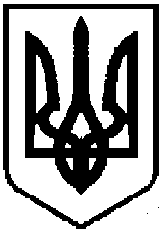 